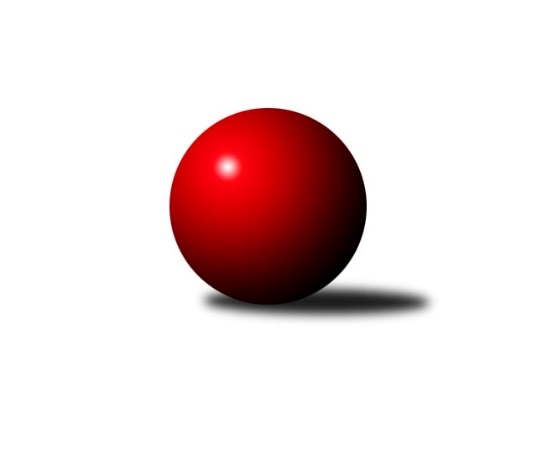 Č.3Ročník 2023/2024	29.9.2023, B. ŠiškaV dohrávce 2. kola Dvůr Králové A zvítězil nad Smiřicemi A, když domácí zápas otočili ve druhé polovině utkání.     V tomto kole se nám zrodila jedna remíza ve Smiřicích, ale hosté sahali po výhře. V Rokytnici se zadařilo Svitavám, a tak si hosté odvezli domů dva body. V ostatních zápasech byli úspěšnější domácí. V tabulce nám zbyla tři družstva, která doposud neztratila ani jeden bod. V tomto kole nám padly dvě pětistovky v podání Mikuláše Martince (519) a Jaroslava Špicnera (509) a obě v Náchodě.Nejlepšího výkonu v tomto kole: 2931 dosáhlo družstvo: Náchod BVýchodočeská divize 2023/2024Výsledky 3. kolaSouhrnný přehled výsledků:Č. Kostelec B	- Vrchlabí A	16:0	2813:2663		26.9.Milovice A	- V. Mýto A	14:2	2596:2472		27.9.Rokytnice A	- Svitavy A	6:10	2650:2680		29.9.Smiřice A	- Dobruška A	8:8	2617:2606		29.9.Hylváty A	- D. Králové A	12:4	2670:2585		29.9.Náchod B	- Nová Paka A	14:2	2931:2751		29.9.Dohrávka z 2.kolaD. Králové A	- Smiřice A	12:4	2691:2587		25.9.Tabulka družstev:	1.	Č. Kostelec B	3	3	0	0	40 : 8 	   2733	6	2.	Náchod B	3	3	0	0	38 : 10 	 2730	6	3.	Hylváty A	3	3	0	0	34 : 14 	 2646	6	4.	Nová Paka A	3	2	0	1	26 : 22 	 2662	4	5.	Svitavy A	3	2	0	1	26 : 22 	 2655	4	6.	Milovice A	3	1	0	2	24 : 24 	 2503	2	7.	D. Králové A	3	1	0	2	20 : 28 	 2674	2	8.	Vrchlabí A	3	1	0	2	16 : 32 	 2578	2	9.	V. Mýto A	3	1	0	2	14 : 34 	 2539	2	10.	Dobruška A	3	0	1	2	16 : 32 	 2627	1	11.	Smiřice A	3	0	1	2	16 : 32 	 2614	1	12.	Rokytnice A	3	0	0	3	18 : 30 	 2630	0Podrobné výsledky kola:	 Č. Kostelec B	2813	16:0	2663	Vrchlabí A	Tomáš Adamů	 	 255 	 238 		493 	 2:0 	 439 	 	225 	 214		Martin Maršík	Daniel Bouda	 	 240 	 216 		456 	 2:0 	 448 	 	247 	 201		Lukáš Trýzna	Kamil Mýl	 	 220 	 247 		467 	 2:0 	 452 	 	232 	 220		Filip Matouš	Tomáš Kincl	 	 228 	 224 		452 	 2:0 	 430 	 	207 	 223		Andrea Sochorová	Michal Vlček	 	 221 	 230 		451 	 2:0 	 440 	 	235 	 205		Martina Fejfarová	Petr Linhart	 	 242 	 252 		494 	 2:0 	 454 	 	223 	 231		Štěpán Stránskýrozhodčí: Michal VlčekNejlepší výkon utkání: 494 - Petr Linhart	 Milovice A	2596	14:2	2472	V. Mýto A	David Jaroš	 	 217 	 222 		439 	 2:0 	 428 	 	201 	 227		Václav Perchlík st.	Dana Viková	 	 197 	 214 		411 	 0:2 	 422 	 	206 	 216		Martin Prošvic	Miroslav Včeliš	 	 212 	 212 		424 	 2:0 	 413 	 	195 	 218		Tomáš Kyndl	Václav Souček	 	 232 	 220 		452 	 2:0 	 418 	 	208 	 210		Jan Chleboun	Vlastimil Hruška	 	 234 	 195 		429 	 2:0 	 393 	 	201 	 192		Milan Dastych	Miloslav Vik	 	 222 	 219 		441 	 2:0 	 398 	 	199 	 199		Jaroslav Stráníkrozhodčí: Václav SoučekNejlepší výkon utkání: 452 - Václav Souček	 Rokytnice A	2650	6:10	2680	Svitavy A	Jan Mařas	 	 213 	 214 		427 	 0:2 	 474 	 	234 	 240		Milan Novák	Zdeněk Novotný st.	 	 221 	 202 		423 	 2:0 	 410 	 	206 	 204		Martin Kučera	Petr Mařas	 	 241 	 243 		484 	 0:2 	 492 	 	236 	 256		Michal Dvořáček	Pavel Hanout	 	 217 	 223 		440 	 2:0 	 425 	 	215 	 210		Zdeněk Dokoupil	Slavomír Trepera	 	 220 	 223 		443 	 2:0 	 427 	 	223 	 204		Jakub Zelinka	Milan Valášek	 	 207 	 226 		433 	 0:2 	 452 	 	212 	 240		Vlastimil Krátkýrozhodčí: Pavel HanoutNejlepší výkon utkání: 492 - Michal Dvořáček	 Smiřice A	2617	8:8	2606	Dobruška A	Michal Janeček	 	 223 	 201 		424 	 0:2 	 451 	 	237 	 214		Lukáš Fanc	Martin Ivan	 	 229 	 213 		442 	 0:2 	 455 	 	225 	 230		Michal Balcar	Václav Šmída	 	 225 	 222 		447 	 2:0 	 426 	 	218 	 208		Josef Lejp	Radek Urgela	 	 181 	 221 		402 	 0:2 	 468 	 	235 	 233		Roman Václavek	Miroslav Cupal	 	 247 	 232 		479 	 2:0 	 367 	 	194 	 173		Milan Hašek	Martin Kamenický	 	 210 	 213 		423 	 0:2 	 439 	 	227 	 212		Josef Kupkarozhodčí: Martin IvanNejlepší výkon utkání: 479 - Miroslav Cupal	 Hylváty A	2670	12:4	2585	D. Králové A	Libor Čaban	 	 223 	 238 		461 	 2:0 	 431 	 	203 	 228		Michal Sirový	Milan Vencl	 	 208 	 200 		408 	 0:2 	 426 	 	220 	 206		Petr Janeček	Tomáš Pražák	 	 231 	 235 		466 	 2:0 	 433 	 	215 	 218		Martin Šnytr	Vojtěch Morávek	 	 205 	 212 		417 	 0:2 	 456 	 	211 	 245		Ladislav Zívr	Milan Januška	 	 223 	 236 		459 	 2:0 	 431 	 	233 	 198		Jan Janeček	Zdeněk Kaplan	 	 215 	 244 		459 	 2:0 	 408 	 	215 	 193		Jiří Rejlrozhodčí: Milan VenclNejlepší výkon utkání: 466 - Tomáš Pražák	 Náchod B	2931	14:2	2751	Nová Paka A	Aleš Tichý	 	 242 	 236 		478 	 2:0 	 455 	 	233 	 222		Jiří Bajer	Daniel Majer	 	 237 	 241 		478 	 2:0 	 450 	 	225 	 225		Vojtěch Kazda	Tomáš Doucha	 	 222 	 242 		464 	 0:2 	 474 	 	237 	 237		Jan Ringel	Jiří Doucha ml.	 	 233 	 250 		483 	 2:0 	 444 	 	223 	 221		Jan Šmidrkal	Mikuláš Martinec	 	 240 	 279 		519 	 2:0 	 484 	 	226 	 258		Jan Bajer	Jaroslav Špicner	 	 261 	 248 		509 	 2:0 	 444 	 	217 	 227		Milan Ringel *1rozhodčí: Jiří Doucha ml.střídání: *1 od 51. hodu Erik FoltaNejlepší výkon utkání: 519 - Mikuláš MartinecDohrávka 2. kola	 D. Králové A	2691	12:4	2587	Smiřice A	Martin Šnytr	 	 225 	 235 		460 	 0:2 	 463 	 	240 	 223		Michal Janeček	Jan Janeček	 	 211 	 228 		439 	 2:0 	 435 	 	227 	 208		Miroslav Cupal	Ladislav Zívr	 	 221 	 201 		422 	 0:2 	 430 	 	213 	 217		Martin Ivan	Michal Sirový	 	 235 	 225 		460 	 2:0 	 398 	 	210 	 188		Radek Urgela	Jiří Rejl	 	 222 	 225 		447 	 2:0 	 417 	 	218 	 199		Jiří Hroneš	Petr Janeček	 	 235 	 228 		463 	 2:0 	 444 	 	205 	 239		Martin Kamenickýrozhodčí: Michal SirovýNejlepšího výkonu v tomto utkání: 463 kuželek dosáhli: Michal Janeček, Petr JanečekPořadí jednotlivců:	jméno hráče	družstvo	celkem	plné	dorážka	chyby	poměr kuž.	Maximum	1.	Jaroslav Špicner 	Náchod B	481.25	318.3	163.0	4.5	2/2	(509)	2.	Mikuláš Martinec 	Náchod B	478.50	314.5	164.0	2.0	2/2	(519)	3.	Roman Václavek 	Dobruška A	477.00	315.0	162.0	3.0	3/3	(498)	4.	Petr Linhart 	Č. Kostelec B	477.00	318.3	158.8	3.3	2/2	(494)	5.	Michal Dvořáček 	Svitavy A	469.00	320.0	149.0	6.0	2/3	(492)	6.	Petr Mařas 	Rokytnice A	466.33	313.3	153.0	3.3	3/3	(484)	7.	Kamil Mýl 	Č. Kostelec B	464.00	312.0	152.0	7.5	2/2	(501)	8.	Martin Šnytr 	D. Králové A	460.67	309.0	151.7	3.7	3/3	(489)	9.	Michal Balcar 	Dobruška A	458.00	309.7	148.3	5.7	3/3	(461)	10.	Jan Ringel 	Nová Paka A	457.75	311.5	146.3	3.3	2/2	(474)	11.	Tomáš Adamů 	Č. Kostelec B	457.25	309.0	148.3	5.0	2/2	(493)	12.	Ladislav Zívr 	D. Králové A	453.67	310.3	143.3	7.3	3/3	(483)	13.	Dalibor Chráska 	Č. Kostelec B	453.50	321.0	132.5	8.5	2/2	(454)	14.	Lukáš Fanc 	Dobruška A	453.33	308.3	145.0	5.0	3/3	(477)	15.	Michal Janeček 	Smiřice A	453.25	307.5	145.8	7.0	2/2	(463)	16.	Tomáš Pražák 	Hylváty A	453.00	313.3	139.8	5.5	2/2	(466)	17.	Michal Vlček 	Č. Kostelec B	452.50	309.3	143.3	5.0	2/2	(463)	18.	Milan Novák 	Svitavy A	451.67	318.0	133.7	6.0	3/3	(474)	19.	Slavomír Trepera 	Rokytnice A	449.67	309.0	140.7	5.7	3/3	(464)	20.	Jakub Zelinka 	Svitavy A	449.00	301.0	148.0	4.7	3/3	(471)	21.	Jiří Doucha  ml.	Náchod B	448.75	305.5	143.3	6.8	2/2	(483)	22.	Michal Sirový 	D. Králové A	448.33	305.3	143.0	6.3	3/3	(460)	23.	Filip Matouš 	Vrchlabí A	447.67	292.3	155.3	6.7	3/3	(452)	24.	Aleš Tichý 	Náchod B	447.50	309.0	138.5	3.3	2/2	(494)	25.	Vlastimil Krátký 	Svitavy A	447.00	305.0	142.0	4.5	2/3	(452)	26.	Miroslav Cupal 	Smiřice A	447.00	305.8	141.3	5.8	2/2	(479)	27.	Milan Valášek 	Rokytnice A	446.33	305.3	141.0	4.0	3/3	(465)	28.	Vojtěch Morávek 	Hylváty A	446.25	308.0	138.3	7.8	2/2	(458)	29.	Daniel Majer 	Náchod B	445.50	304.8	140.8	6.3	2/2	(478)	30.	Václav Souček 	Milovice A	445.00	291.8	153.3	5.8	2/2	(452)	31.	Zdeněk Kaplan 	Hylváty A	444.75	298.3	146.5	2.0	2/2	(488)	32.	Jiří Bajer 	Nová Paka A	444.75	301.0	143.8	4.0	2/2	(455)	33.	Vojtěch Kazda 	Nová Paka A	444.75	303.5	141.3	5.0	2/2	(451)	34.	Zdeněk Dokoupil 	Svitavy A	444.67	301.7	143.0	4.0	3/3	(468)	35.	Miloslav Vik 	Milovice A	444.25	296.3	148.0	4.8	2/2	(447)	36.	Martin Prošvic 	V. Mýto A	443.00	298.7	144.3	4.0	3/3	(469)	37.	Libor Čaban 	Hylváty A	442.75	306.8	136.0	5.5	2/2	(461)	38.	Petr Janeček 	D. Králové A	441.67	299.3	142.3	5.0	3/3	(463)	39.	Josef Kupka 	Dobruška A	440.33	302.0	138.3	5.0	3/3	(458)	40.	Jan Janeček 	D. Králové A	439.67	312.3	127.3	11.0	3/3	(449)	41.	Tomáš Doucha 	Náchod B	439.25	293.8	145.5	5.8	2/2	(464)	42.	Josef Lejp 	Dobruška A	439.00	300.0	139.0	8.0	2/3	(452)	43.	Martin Ivan 	Smiřice A	436.75	313.3	123.5	7.5	2/2	(445)	44.	Martin Kamenický 	Smiřice A	436.50	300.8	135.8	7.0	2/2	(444)	45.	Jan Mařas 	Rokytnice A	435.33	308.0	127.3	5.3	3/3	(452)	46.	Lukáš Trýzna 	Vrchlabí A	434.50	306.0	128.5	9.5	2/3	(448)	47.	Andrea Sochorová 	Vrchlabí A	434.00	292.7	141.3	4.3	3/3	(444)	48.	Martin Kučera 	Svitavy A	433.67	292.3	141.3	6.0	3/3	(479)	49.	Jiří Hroneš 	Smiřice A	433.50	304.0	129.5	5.5	2/2	(450)	50.	Tomáš Kyndl 	V. Mýto A	433.00	296.7	136.3	5.3	3/3	(459)	51.	Václav Perchlík  st.	V. Mýto A	430.33	302.7	127.7	5.3	3/3	(433)	52.	Jiří Rejl 	D. Králové A	430.33	307.3	123.0	10.0	3/3	(447)	53.	Jan Šmidrkal 	Nová Paka A	428.25	310.8	117.5	8.0	2/2	(444)	54.	Tomáš Kincl 	Č. Kostelec B	427.50	293.0	134.5	5.5	2/2	(452)	55.	Štěpán Stránský 	Vrchlabí A	427.00	295.5	131.5	9.0	2/3	(454)	56.	Milan Vencl 	Hylváty A	423.25	302.0	121.3	6.8	2/2	(459)	57.	Vlastimil Hruška 	Milovice A	419.75	294.5	125.3	7.3	2/2	(429)	58.	Pavel Hanout 	Rokytnice A	418.67	277.0	141.7	5.7	3/3	(441)	59.	Zdeněk Novotný  st.	Rokytnice A	410.50	288.5	122.0	8.0	2/3	(423)	60.	Jan Chleboun 	V. Mýto A	408.50	275.5	133.0	8.5	2/3	(418)	61.	Radek Urgela 	Smiřice A	407.50	283.8	123.8	8.5	2/2	(432)	62.	Jaroslav Stráník 	V. Mýto A	405.00	281.0	124.0	6.0	3/3	(448)	63.	Martin Maršík 	Vrchlabí A	405.00	282.7	122.3	8.3	3/3	(439)	64.	Dana Viková 	Milovice A	402.00	292.0	110.0	8.3	2/2	(411)	65.	Milan Dastych 	V. Mýto A	401.67	274.0	127.7	9.0	3/3	(423)	66.	Miroslav Včeliš 	Milovice A	392.75	292.0	100.8	10.5	2/2	(424)		Jan Bajer 	Nová Paka A	484.00	322.0	162.0	2.0	1/2	(484)		Danny Tuček 	Náchod B	476.00	328.0	148.0	8.0	1/2	(476)		Vladimír Cerman 	Vrchlabí A	461.00	291.0	170.0	3.0	1/3	(461)		Josef Ledajaks 	V. Mýto A	460.00	300.0	160.0	1.0	1/3	(460)		Milan Januška 	Hylváty A	459.00	296.0	163.0	2.0	1/2	(459)		Daniel Bouda 	Č. Kostelec B	455.50	298.5	157.0	4.5	1/2	(456)		Martin Děkan 	Dobruška A	452.00	329.0	123.0	6.0	1/3	(452)		Václav Šmída 	Smiřice A	447.00	305.0	142.0	5.0	1/2	(447)		Martina Fejfarová 	Vrchlabí A	440.00	298.0	142.0	7.0	1/3	(440)		Jana Votočková 	Vrchlabí A	436.00	306.0	130.0	5.0	1/3	(436)		Klára Kovářová 	Svitavy A	429.00	295.0	134.0	4.0	1/3	(429)		Milan Ringel 	Nová Paka A	429.00	306.0	123.0	4.0	1/2	(429)		Jaromír Erlebach 	Nová Paka A	428.00	303.0	125.0	10.0	1/2	(428)		Jan Volf 	Rokytnice A	419.00	303.0	116.0	8.0	1/3	(419)		Dobroslav Lánský 	Nová Paka A	416.00	292.0	124.0	6.5	1/2	(431)		Pavel Gracias 	Vrchlabí A	415.00	291.0	124.0	10.0	1/3	(415)		David Jaroš 	Milovice A	412.00	284.0	128.0	9.0	1/2	(439)		Tomáš Nosek 	Milovice A	386.00	271.0	115.0	8.0	1/2	(386)		Milan Hašek 	Dobruška A	367.00	270.0	97.0	12.0	1/3	(367)		Tomáš Jeníček 	Dobruška A	367.00	272.0	95.0	13.0	1/3	(367)		Petr Havlík 	Dobruška A	331.00	253.0	78.0	17.0	1/3	(331)Sportovně technické informace:Starty náhradníků:registrační číslo	jméno a příjmení 	datum startu 	družstvo	číslo startu25219	Jan Bajer	29.09.2023	Nová Paka A	1x24851	Milan Hašek	29.09.2023	Dobruška A	1x12365	Josef Lejp	29.09.2023	Dobruška A	2x23188	Martina Fejfarová	26.09.2023	Vrchlabí A	2x19156	Václav Šmída	29.09.2023	Smiřice A	1xProgram dalšího kola:4. kolo6.10.2023	pá	17:00	D. Králové A - Rokytnice A	6.10.2023	pá	17:00	Dobruška A - Hylváty A	6.10.2023	pá	17:00	Milovice A - Náchod B	6.10.2023	pá	17:00	Nová Paka A - Č. Kostelec B	6.10.2023	pá	17:00	V. Mýto A - Svitavy A	6.10.2023	pá	20:00	Vrchlabí A - Smiřice A	Nejlepší šestka kola - absolutněNejlepší šestka kola - absolutněNejlepší šestka kola - absolutněNejlepší šestka kola - absolutněNejlepší šestka kola - dle průměru kuželenNejlepší šestka kola - dle průměru kuželenNejlepší šestka kola - dle průměru kuželenNejlepší šestka kola - dle průměru kuželenNejlepší šestka kola - dle průměru kuželenPočetJménoNázev týmuVýkonPočetJménoNázev týmuPrůměr (%)Výkon1xMikuláš MartinecNáchod B5191xMichal DvořáčekSvitavy A110.774922xJaroslav ŠpicnerNáchod B5091xMikuláš MartinecNáchod B110.345192xPetr LinhartČ. Kostelec B4941xPetr MařasRokytnice108.974841xTomáš AdamůČ. Kostelec B4932xJaroslav ŠpicnerNáchod B108.215091xMichal DvořáčekSvitavy A4921xMiroslav CupalSmiřice108.214791x1xPetr MařasJan BajerRokytniceN. Paka4844841xVáclav SoučekMilovice A107.5452